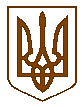 УКРАЇНАБаришівська селищна  рада                                                 Баришівського району                                                     Київської областіР І Ш Е Н Н Я             21.02.2019                                                                                            № 125-05-07Про внесення змін до рішення  Баришівської селищної ради від 31.01.2019 № 50-04-07 «Про  затвердження СЕЛИЩНОЇ ПРОГРАМИ доставки гарячих обідів підопічним Баришівського селищного територіального центру соціального обслуговування (надання соціальних послуг) « Їжа на колесах»  на 2019 рік»  Відповідно ст. 43 Закону України «Про місцеве самоврядування в Україні»,  з метою  приведення у відповідність Баришівська селищна рада вирішила:Внести зміни до рішення Баришівської селищної ради від 31.01.2019 № 50-04-07 «Про  затвердження СЕЛИЩНОЇ ПРОГРАМИ доставки гарячих обідів підопічним Баришівського селищного територіального центру соціального обслуговування (надання соціальних послуг) « Їжа на колесах»  на 2019 рік» , а саме: п.1 викласти в наступній редакції: «затвердити СЕЛИЩНУ ПРОГРАМУдоставки гарячих обідів підопічним Баришівського селищного територіального центру соціального обслуговування (надання соціальних послуг) та особам, які опинилися в складним життєвих обставинах «Їжа на колесах»  на 2019 рік   (додається).    2 Контроль за виконанням рішення покласти на постійну комісію селищної        ради з питань соціального захисту населення, освіти, охорони здоров’я,        культури, спорту і роботи з молоддю.               Селищний голова                                              О.П. Вареніченко